Freshman Biology		Standard 4/Objective 2 – Study GuideGregor Mendel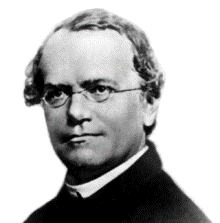 Law of		* 											Segregation:	   													* 													* 											Law of		* 											Independent	   											Assortment:														* 													* 											Alleles:													Dominant:												Recessive:												Incomplete												Dominance:												Codominance:												Sex-linked:												Selective Breeding:												Examples:	* 													* 													* 													* 													* 													* 													* 										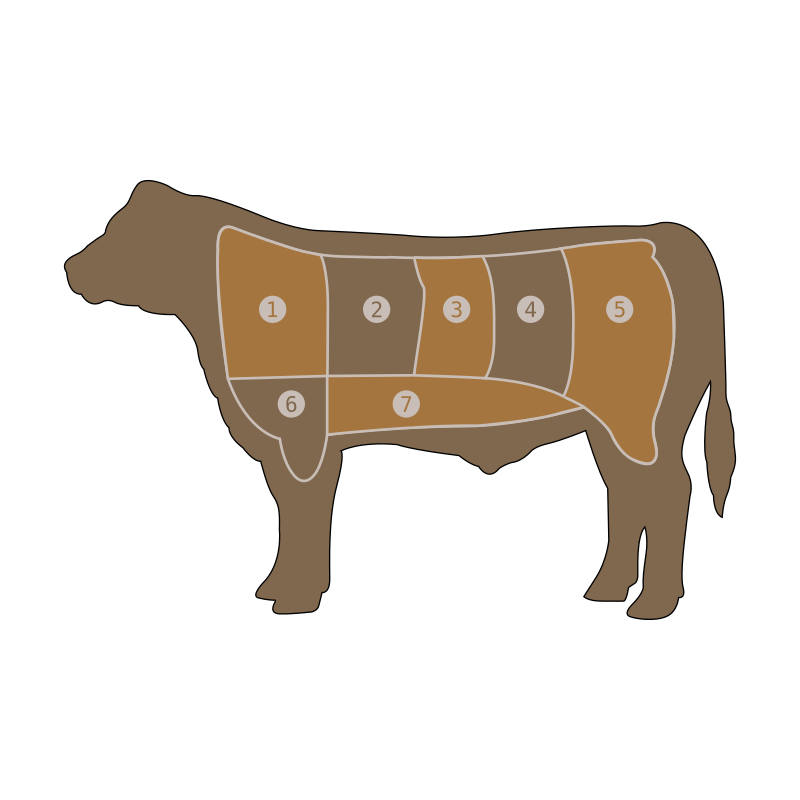 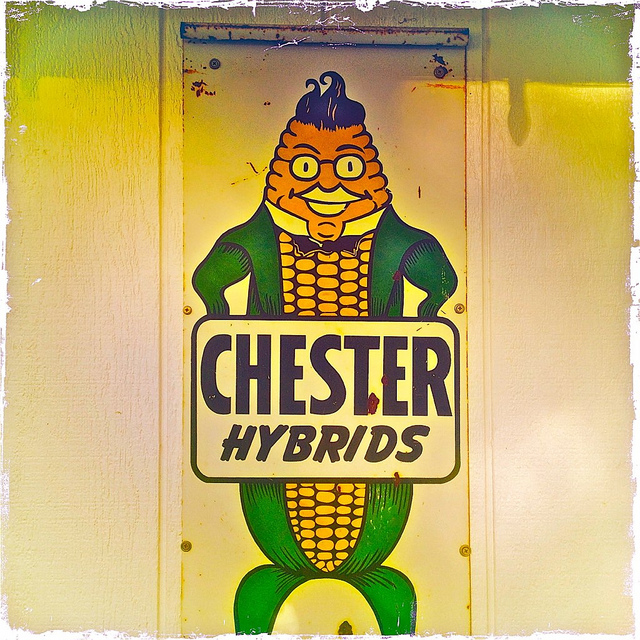 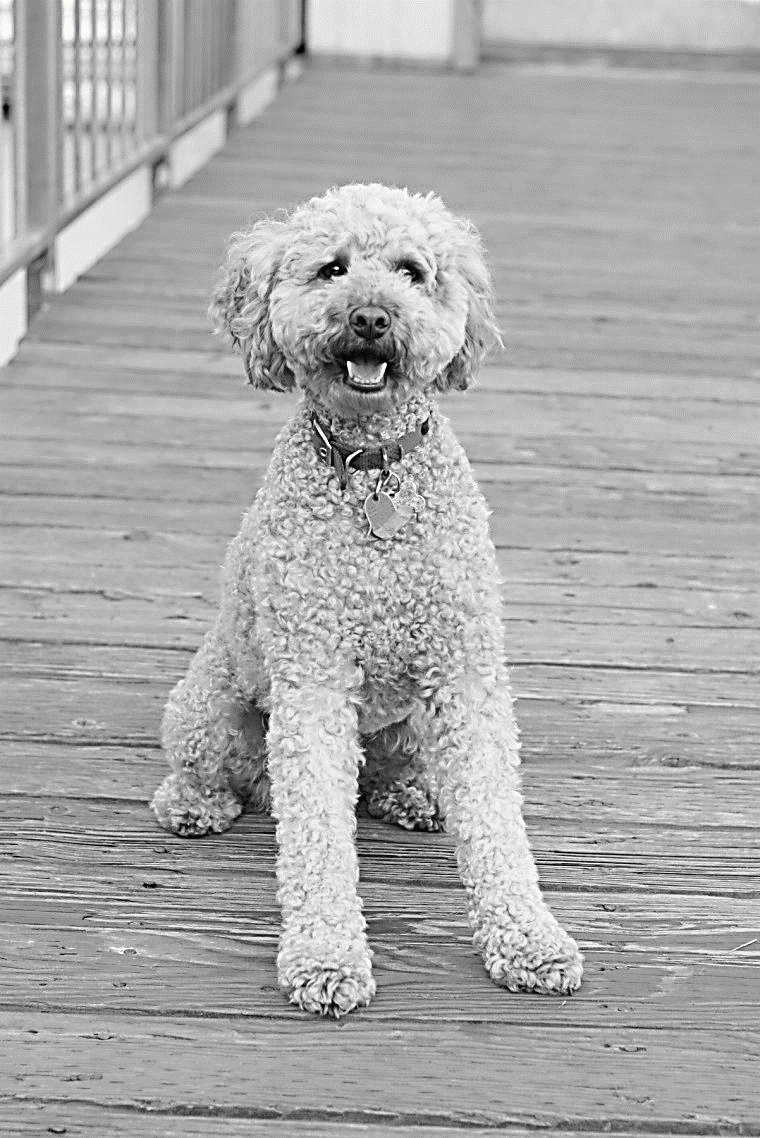 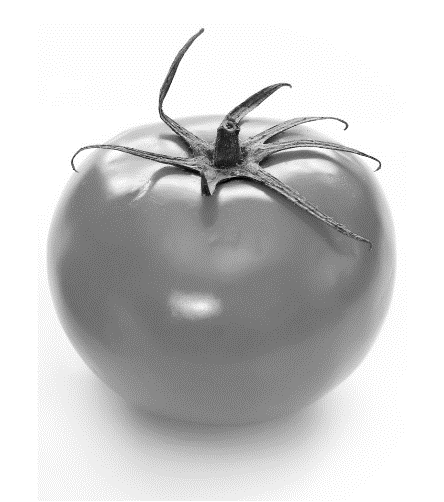 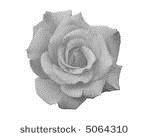 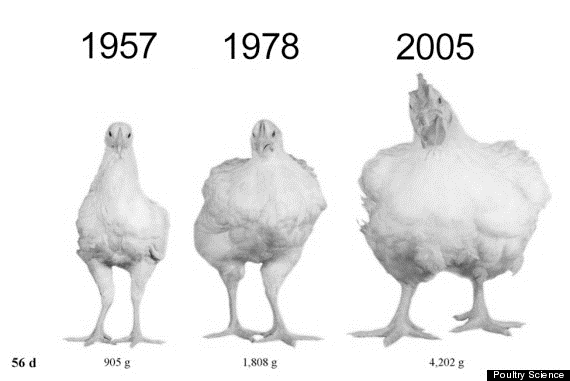 